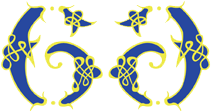 Pwyllgor Y Grŵp Gwella Dyffryn Ardudwy A TalybontY Grŵp Gwella Committee Of Dyffryn Ardudwy & TalybontCadeirydd / Chairman: OG Thomas Is-Gadeirydd / Vice Chairman: Cyngh / Cllr Steffan JonesTrysorydd / Treasurer: Cyngh / Cllr Mike Tregenza Ysgriffenydd / Secretary: Cyngh / Cllr Steffan W Chambers Agenda Dyddiad: 25/01/2019Lleoliad: Neuadd Bentref Dyffryn Village Hall Amser: 7:30YH/PMCroeso / WelcomeYmddiheuriadau / Apologies Cofnodion Blaenorol / Previous Meeting’s MinutesAdroddiad Y Trysorydd / Treasurer’s ReportClwb Ieuenctid / Youth Club Cynllun Loteri / Lottery PlanGoleuadau Nadolig / Xmas LightsCae Pêl Droed Dyffryn / Dyffryn Football Field Cais Am Arian Gan C.P.D Dyffryn & Talybont FC Financial Support RequestCais Am Arian Gan Mrs Cathy Aikman, Grŵp Les / Financial Support Request From Mrs Cathy Aikman, Lace GroupDyddiad Cyfarfod Nesaf / Date Of Next Meeting 